ENQUETE PROJET RESEAUX – PLANTE & CIT ÉContribuez à une collecte de retours d’expériences et de connaissances sur le sujet de la cohabitation réseaux enterrés – réseaux racinaires.Le centre technique sur la nature en ville, Plante & Cité, conduit une étude portant sur la cohabitation pérenne entre les réseaux enterrés et les réseaux racinaires des arbres, c.-à-d. sans dommages pour les deux types de réseaux.Cette enquête vous propose ainsi de partager vos perceptions et vos connaissances sur le sujet. Vous pouvez également partager vos expériences de situations de cohabitation problématique ainsi que les solutions que vous avez pu mettre en œuvre, le cas échéant.Les résultats alimenteront un livrable de synthèse à destination des professionnels et des collectivités territoriales. Une synthèse sera envoyée aux participants.Cette enquête s'adresse à tous les acteurs concernés par les arbres et les réseaux enterrés. Vous pouvez y répondre de manière individuelle ou pour votre structure, entreprise, service etc.Quelques informations pratiques avant de commencer• Comptez entre 30min et 1h pour répondre à l'enquête, selon les informations que vous avez en votre possession. Nous vous remercions par avance du temps que vous y consacrerez !• Aucune question n'est obligatoire.• Vous pouvez nous renvoyer la version papier du questionnaire remplie à la main par voie postale à Plante & Cité, Maison du végétal, 26 rue Dixméras, 49066 Angers Cedex 1 ou par mail (en pages numérisées) à pauline.laille@plante-et-cite.fr ou claire.courtant@plante-et-cite.fr.Nous sommes à votre disposition pour toute question : pauline.laille@plante-et-cite.fr / 02 22 06 41 25 ou claire.courtant@plante-et-cite.fr.Co-financeur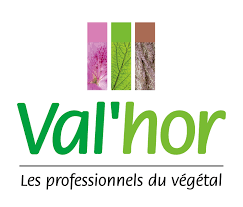 Partenaires pour la diffusion de l'enquête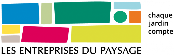 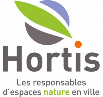 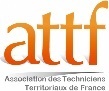 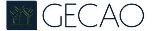 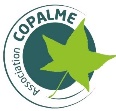 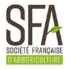 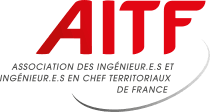 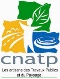 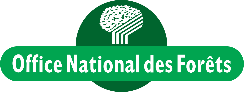 INTRODUCTION1- Quelle est votre activité professionnelle ? Vous pouvez répondre à cette question de manière individuelle ou pour toute une structure, entreprise, service etc. et vous pouvez cocher plusieurs réponses (ex. si vous êtes une collectivité endossant le rôle d’exploitant de réseaux en propre).Exploitant de réseaux enterrésPropriétaire de réseaux enterrésEntreprise de travaux sur réseaux enterrés (Travaux Publics, Voiries et Réseaux Divers etc.)Entreprise de détection de réseauxExpert arboricoleExpert du sol, pédologueGestionnaire d’arbres (publics ou privés)Propriétaire d’arbres (publics ou privés)Entreprise de travaux paysagers (espace vert, terrassement, plantation etc.)Bureau d’études et d’ingénieriePaysagiste concepteur, aménageurCollectivité territorialeAutre : ………………………………………………………………………………………………………………………………………………2- Sur quel(s) type(s) de réseau(x) enterré(s) travaillez-vous, le cas échéant ?Vous pouvez cocher plusieurs réponses.Eau potableEau pluvialeEau uséeElectricité BT / MT / HTTélécommunicationGazChauffage / Chaleur urbainAucunAutre : ………………………………………………………………………………………………………………………………………………3- De quel service faites-vous partie ? Ne répondez à cette question que si vous avez coché « Collectivité » à la question 1- Quelle est votre activité professionnelle ?. Veuillez cocher une seule réponse.Service de gestion des arbres et du patrimoine arboréService espaces vertsService urbanismeService voirieEluAutre : …………………………………………………………………………………Sans réponse4- Où est localisée votre activité professionnelle ?Commune (ou communauté de communes, métropole etc.) : …………………………………………………………………………………………………………………………………………………………………………………………………………………………………………………………….Code Postal : ……………………………………………………………………………………………………………………..…………………………………La suite du questionnaire se compose de trois volets indépendants. Afin de valider le questionnaire, vous devez répondre au moins aux volets 1 et 2.VOLET 1 - PERCEPTIONS ET POINTS DE VUE (p4)Vous pouvez partager vos perceptions et points de vue sur le sujet de la cohabitation réseaux enterrés - réseaux racinaires.VOLET 2 - RESEAUX RACINAIRES ET DETECTION (p8)Ce deuxième volet s’intéresse à vos besoins de connaissances concernant les réseaux racinaires des arbres ainsi qu’à votre utilisation des outils de détection des réseaux racinaires.VOLET 3 - RETOURS D’EXPERIENCES (p11)Il vous est proposé de :- Partager un ou plusieurs retours d'expériences de situations de cohabitation problématique entre réseaux enterrés et réseaux racinaires.- Décrire la réaction des acteurs concernés, c.-à-d., la prise en charge du problème de cohabitation et des dégâts, le cas échéant.Notez que cette partie n’est pas obligatoire, vous pouvez tout à fait décrire une situation où le problème n’a pas été pris en charge ou pour laquelle vous n’avez pas connaissance d’une prise en charge, quelles qu’en soient les raisons.- Partager un ou plusieurs retours d'expériences de « bonnes pratiques » ayant permis d’aboutir à une cohabitation pérenne et harmonieuse entre réseaux enterrés et réseaux racinaires.VOLET 1 – PERCEPTIONS ET POINTS DE VUELe sujet de la cohabitation réseaux enterrés – réseaux racinaires5- Dans le cadre de votre activité professionnelle, la cohabitation entre réseaux enterrés et réseaux racinaires est un enjeu :Veuillez cocher une seule réponse. Vous pouvez apporter des précisions en ajoutant un commentaire.Pas du tout importantPas importantImportant mais entrant en concurrence avec d'autres enjeuxImportantTrès importantSans réponseCommentaire : ………………………………………………………………………………………………………………………………………………………………………………………………………………………………………………………………………………………………………………………………….…………………………………………………………………………………………………………………………………………………………………………….6- Dans le cadre de votre activité professionnelle, la protection des réseaux racinaires est un enjeu :Veuillez cocher une seule réponse. Vous pouvez apporter des précisions en ajoutant un commentaire.Pas du tout importantPas importantImportant mais entrant en concurrence avec d'autres enjeuxImportantTrès importantSans réponseCommentaire : ………………………………………………………………………………………………………………………………………………………………………………………………………………………………………………………………………………………………………………………………….…………………………………………………………………………………………………………………………………………………………………………….7- Dans le cadre de votre activité professionnelle, la protection des réseaux enterrés est un enjeu :Veuillez cocher une seule réponse. Vous pouvez apporter des précisions en ajoutant un commentaire.Pas du tout importantPas importantImportant mais entrant en concurrence avec d'autres enjeuxImportantTrès importantSans réponseCommentaire : ………………………………………………………………………………………………………………………………………………………………………………………………………………………………………………………………………………………………………………………………….…………………………………………………………………………………………………………………………………………………………………………….Les freins et les leviers8- Selon vous, quels sont aujourd’hui les principaux freins à l’instauration d’une cohabitation pérenne entre réseaux enterrés et réseaux racinaires ?Exemples : surabondance de réseaux enterrés abandonnés / manque d’espace dans le sol, absence de cadre réglementaire portant sur l’occupation des sols, difficulté à prédire et détecter la répartition des réseaux racinaires, défaut d'anticipation en amont des projets et chantiers de travaux etc.……………………………………………………………………………………………………………………………………………………………………………………………………………………………………………………………………………………………………………………………………………………………………………………………………………………………………………………………………………………………………………………………………….…………………………………………………………………………………………………………………………………………………………………………….…………………………………………………………………………………………………………………………………………………………………………….……………………………………………………………………………………………………………………………………………………………………………9- Et quels sont les principaux leviers pour l’instauration d’une cohabitation pérenne entre réseaux enterrés et réseaux racinaires ?Exemples : investigation systématique du sol en amont de tout chantier de travaux, intégration des réseaux racinaires dans les plans de réseaux enterrés, intégration de connaissances sur les réseaux racinaires des arbres dans les centres de formations AIPR etc.………………………………………………………………………………………………………………………………………………………………………………………………………………………………………………………………………………………………………………………………………………………….………………………………………………………………………………………………………………………………………………………………………………………………………………………………………………………………………………………………………………………………………………………….…………………………………………………………………………………………………………………………………………………………………………….……………………………………………………………………………………………………………………………………………………………………………10- Selon vous, quelles sont les fausses « idées reçues » sur les réseaux racinaires des arbres pouvant faire obstacle à leur protection et cohabitation avec les réseaux enterrés ?Exemples : il est possible de définir le volume des racines d’un arbre sur la base du volume de son houppier, les racines d’un arbre ne vont jamais plus loin que la fosse de plantation etc.…………………………………………………………………………………………………………………………………………………………………………….…………………………………………………………………………………………………………………………………………………………………………….…………………………………………………………………………………………………………………………………………………………………………….………………………………………………………………………………………………………………………………………………………………………………………………………………………………………………………………………………………………………………………………………………………………………………………………………………………………………………………………………………………………………………………………………11- Selon vous, quelles sont les bonnes pratiques à mettre en place lors de travaux sur un réseau enterré afin de limiter les risques de dégâts aux réseaux racinaires des arbres à proximité ?Exemples : utilisation de techniques de Travaux Sans Tranchée, définition de périmètres de protection des racines en amont des travaux, fermeture des tranchées avec un substrat portant et fertile etc.…………………………………………………………………………………………………………………………………………………………………………….…………………………………………………………………………………………………………………………………………………………………………….…………………………………………………………………………………………………………………………………………………………………………….…………………………………………………………………………………………………………………………………………………………………………….…………………………………………………………………………………………………………………………………………………………………………………………………………………………………………………………………………………………………………………………………………………………12- Selon vous, quelles sont les bonnes pratiques à mettre en place lors de travaux de plantation d’arbres afin de limiter les risques de dégâts aux réseaux enterrés à proximité (notamment concernant le volume et la nature du substrat de la fosse de plantation) ?Exemples : mise en place de volumes de fosse de plantation variables et adaptés en fonction des espèces et de la nature du sol environnant, choix d'espèces ayant une faible prospection racinaire etc.…………………………………………………………………………………………………………………………………………………………………………….…………………………………………………………………………………………………………………………………………………………………………….…………………………………………………………………………………………………………………………………………………………………………..…………………………………………………………………………………………………………………………………………………………………………….……………………………………………………………………………………………………………………………………………………………………………13- Les dispositifs anti-racines ou déflecteurs de racines (fibres non tissées renforcées, plaques pvc clipsables etc.) sont-ils, selon vous, des leviers d’action pertinents pour l’instauration d’une cohabitation pérenne entre réseaux enterrés et réseaux racinaires ?Vous pouvez apporter des précisions en ajoutant un commentaire. Si oui, précisez notamment concernant les conditions de succès.OuiNonSans réponseCommentaire : …………………………………………………………………………………………………………………………………………………..…………………………………………………………………………………………………………………………………………………………………………………………………………………………………………………………………………………………………………………………………………………………La place de la réglementation14- Selon vous, quels sont les manques et les besoins au niveau de la réglementation nationale afin d’assurer une cohabitation pérenne entre réseaux enterrés et réseaux racinaires ?Exemples : reconnaissance légale des réseaux racinaires en tant que réseau sensible, meilleure prise en compte de la notion de servitude non sylvandi etc.…………………………………………………………………………………………………………………………………………………………………………….…………………………………………………………………………………………………………………………………………………………………………….…………………………………………………………………………………………………………………………………………………………………………….……………………………………………………………………………………………………………………………………………………………………….…..…………………………………………………………………………………………………………………………………………………………………………………………………………………………………………………………………………………………………………………………………………………………15- Quels outils réglementaires vous semblent être aujourd’hui pertinents pour assurer une protection des réseaux racinaires des arbres et une cohabitation pérenne avec les réseaux enterrés ?Exemples coté arbres : inscription en tant qu’Arbre Remarquable ou en tant qu’Elément de Paysage à Protéger (EPP) ou Espace Boisé Classé (EBC) dans les documents d’urbanisme (Article 123-1-5 du Code de l’urbanisme) etc.Exemples coté réseaux enterrés : règles de voisinage entre réseaux enterrés et végétaux (Norme AFNOR NF P 98-332 Chaussées et dépendances), règlementation relative aux plantations en bordure de canalisations de distribution de chaleur (Article 14 de la Loi 80-531 du 15 juillet 1980) etc.…………………………………………………………………………………………………………………………………………………………………………….…………………………………………………………………………………………………………………………………………………………………………….…………………………………………………………………………………………………………………………………………………………………………….…………………………………………………………………………………………………………………………………………………………………………..…………………………………………………………………………………………………………………………………………………………………………………………………………………………………………………………………………………………………………………………………………………………16- En cas de conflit potentiel entre un réseau enterré et un projet de plantation ou préservation d’arbre(s), quels sont, selon vous, les leviers d’actions juridiques permettant d’obtenir le déplacement du réseau enterré aux frais du concessionnaire ?………………………………………………………………………………………………………………………………………………………………………..……………………………………………………………………………………………………………………………………………………………………………………………………………………………………………………………………………………………………………………………………………………………………………………………………………………………………………………………………………………………………………………………………….…………………………………………………………………………………………………………………………………………………………………………….…………………………………………………………………………………………………………………………………………………………………………….Vos besoins de ressources17- Selon vous, quels seraient les sujets prioritaires à explorer par le biais d’études et d’expérimentations (scientifiques et techniques) afin d’améliorer la cohabitation pérenne entre réseaux enterrés et réseaux racinaires ?Exemples : techniques de travaux limitant les risques de dégâts, effets de l’environnement et conséquences de différents types de dégâts sur le développement racinaire des arbres, détection des racines dans le sol etc.…………………………………………………………………………………………………………………………………………………………………………..………………………………………………………………………………………………………………………………………………………………………………………………………………………………………………………………………………………………………………………………………………………….…………………………………………………………………………………………………………………………………………………………………………….…………………………………………………………………………………………………………………………………………………………………………….……………………………………………………………………………………………………………………………………………………………………………18- Dans le cadre de votre activité professionnelle, quelles sont les ressources internes dont vous auriez besoin afin d’améliorer la mise en œuvre d’une cohabitation pérenne entre réseaux enterrés et réseaux racinaires ?Exemples : moyens humains ou financiers supplémentaires, expertise transversale, moyens de contrôle et de suivit réguliers sur le terrain etc.…………………………………………………………………………………………………………………………………………………………………………….…………………………………………………………………………………………………………………………………………………………………………….…………………………………………………………………………………………………………………………………………………………………………….………………………………………………………………………………………………………………………………………………………………………..…………………………………………………………………………………………………………………………………………………………………………………………………………………………………………………………………………………………………………………………………………………………19- Dans le cadre de votre activité professionnelle, de quels types de ressources externes aimeriez-vous disposer afin d’améliorer la mise en œuvre d’une cohabitation pérenne entre réseaux enterrés et réseaux racinaires ?Exemples : guides ou référentiels techniques, journées de formation et sensibilisation, retours d’expériences et exemples inspirants, modèles de prescriptions ou de cahiers des charges etc.Et sur quels sujets prioritaires ? …………………………………………………………………………………………………………………………………………………………………………….…………………………………………………………………………………………………………………………………………………………………………….…………………………………………………………………………………………………………………………………………………………………………….………………………………………………………………………………………………………………………………………………………………………..…………………………………………………………………………………………………………………………………………………………………………………………………………………………………………………………………………………………………………………………………………………………20- Partagez ici toute information complémentaire permettant de décrire du mieux possible vos perceptions et points de vue sur le sujet de la cohabitation entre réseaux enterrés et réseaux racinaires qui n'aurait pas été abordée dans ce volet de l'enquête.…………………………………………………………………………………………………………………………………………………………………………….…………………………………………………………………………………………………………………………………………………………………………….…………………………………………………………………………………………………………………………………………………………………………….…………………………………………………………………………………………………………………………………………………………………………….…………………………………………………………………………………………………………………………………………………………………………...………………………………………………………………………………………………………………………………………………………………………………………………………………………………………………………………………………………………………………………………………………………………………………………………………………………………………………………………………………………………………………………………………VOLET 2 – RESEAUX RACINAIRES ET DETECTIONVos besoins de connaissances concernant les réseaux racinaires des arbres21- Disposez-vous de compétences en arboriculture en interne (au sein de votre entreprise, service etc.) ?Vous pouvez apporter des précisions en ajoutant un commentaire.OuiNon pour l'instant, mais envisagéNonSans réponseCommentaire : ………………………………………………………………………………………………………………………………………………………………………………………………………………………………………………………………………………………………………………………………….……………………………………………………………………………………………………………………………………………………………………………22- Dans le cadre de votre activité professionnelle, considérez-vous être suffisamment informé(e) sur les réseaux racinaires des arbres (fonctionnement, rôle, répartition etc.) ?OuiNonSans réponse23- Si non, de quels types de ressources externes aimeriez-vous disposer afin d’améliorer vos connaissances ?Exemples : guides ou référentiels techniques, journées de formation et sensibilisation, publications scientifiques vulgarisées etc.Et sur quels sujets prioritaires ?…………………………………………………………………………………………………………………………………………………………………………….…………………………………………………………………………………………………………………………………………………………………………….…………………………………………………………………………………………………………………………………………………………………………………………………………………………………………………………………………………………………………………………………………………………24- Améliorer vos connaissances sur les réseaux racinaires des arbres vous permettrait-il d’améliorer votre activité professionnelle au quotidien ?Vous pouvez apporter des précisions en ajoutant un commentaire.OuiNonSans réponseCommentaire : ………………………………………………………………………………………………………………………………………………………………………………………………………………………………………………………………………………………………………………………………….……………………………………………………………………………………………………………………………………………………………………………25- Evaluez votre niveau de connaissance sur ces différentes notions sur une échelle de 1 à 5 (1 = très faible, 2 = faible, 3 = moyen, 4 = bon, 5 = expert).Les différents types de racines et leur rôle pour l’arbre : ………                                                                                     Les facteurs influençant ou induisant la morphologie et répartition des racines : ………Les zones de différentes sensibilité du réseau racinaire d’un arbre : ………Les conséquences de dégâts aux racines sur l’état sanitaire et mécanique d’un arbre : ………Les dégâts pouvant être causés par des réseaux racinaires sur des réseaux enterrés : ………Les dégâts pouvant être causés par des réseaux enterrés sur des réseaux racinaires : ………Votre utilisation des outils de détection des réseaux racinaires26- Quels outils de détection des réseaux racinaires connaissez-vous ? Qu’en pensez-vous ?………………………………………………………………………………………………………………………………………………………………………………………………………………………………………………………………………………………………………………………………………………………….…………………………………………………………………………………………………………………………………………………………………………….……………………………………………………………………………………………………………………………………………………………………………27- Considérez-vous être suffisamment informé sur les outils de détection existant et leur utilisation ?Vous pouvez apporter des précisions en ajoutant un commentaire.OuiNonSans réponseCommentaire : ………………………………………………………………………………………………………………………………………………………………………………………………………………………………………………………………………………………………………………………………….……………………………………………………………………………………………………………………………………………………………………………28- Si non, de quels types de ressources aimeriez-vous disposer afin d’améliorer vos connaissances ?Exemples : guides ou référentiels techniques, journées de formation et sensibilisation, publications scientifiques vulgarisées…………………………………………………………………………………………………………………………………………………………………………….…………………………………………………………………………………………………………………………………………………………………………….………………………………………………………………………………………………………………………………………………………………………………………………………………………………………………………………………………………………………………………………………………………………………………………………………………………………………………………………………………………………………………………………………29- Avez-vous déjà utilisé des outils de détection des réseaux racinaires ?OuiNon30- Si non, pourquoi ? Et avez-vous comme projet d’en utiliser dans le cadre de votre activité professionnelle ?…………………………………………………………………………………………………………………………………………………………………………….…………………………………………………………………………………………………………………………………………………………………………….…………………………………………………………………………………………………………………………………………………………………………….…………………………………………………………………………………………………………………………………………………………………………………………………………………………………………………………………………………………………………………………………………………………31- Si oui, quels outils avez-vous déjà utilisé ?…………………………………………………………………………………………………………………………………………………………………………….…………………………………………………………………………………………………………………………………………………………………………….…………………………………………………………………………………………………………………………………………………………………………………………………………………………………………………………………………………………………………………………………………………………32- Et dans quel but les avez-vous utilisé ?Vous pouvez cocher plusieurs réponses et apporter des précisions en ajoutant un commentaire.Prospection d’un sol en vue d’un projet d’aménagement ou de travauxAcquisition de connaissances techniques et scientifiques sur les réseaux racinaires des arbresDans le cadre d’un problème de cohabitation avec des réseaux enterrésAutre : ………………………………………………………………………………………………………………………………………………..Commentaire : ………………………………………………………………………………………………………………………………………………………………………………………………………………………………………………………………………………………………………………………………….……………………………………………………………………………………………………………………………………………………………………………33- Avez-vous rencontré des difficultés lors de leur utilisation ?Oui, importantesOuiOui, mais négligeablesNonSans réponse34- Si oui, lesquelles ?………………………………………………………………………………………………………………………………………………………………………………………………………………………………………………………………………………………………………………………….…………………………………………………………………………………………………………………………………………………………………………….…………………………………………………………………………………………………………………………………………………………………………….……………………………………………………………………………………………………………………………………………………………………………35- Quels usages avez-vous fait des résultats obtenus et en étiez-vous satisfait ?…………………………………………………………………………………………………………………………………………………………………………….…………………………………………………………………………………………………………………………………………………………………………….…………………………………………………………………………………………………………………………………………………………………………….…………………………………………………………………………………………………………………………………………………………………………….…………………………………………………………………………………………………………………………………………………………………………….…………………………………………………………………………………………………………………………………………………………………………..36- Partagez ici toute information complémentaire permettant de décrire du mieux possible votre utilisation d’outils de détection de réseaux racinaires qui n'aurait pas été abordée dans ce volet de l'enquête. Vous pouvez également partager un retour d’expérience d’un cas concret de détection racinaire.Vous pouvez nous envoyer tous documents ou photos permettant de décrire et illustrer votre ou vos retours d’expériences par mail à : pauline.laille@plante-et-cite.fr ou claire.courtant@plante-et-cite.…………………………………………………………………………………………………………………………………………………………………………….…………………………………………………………………………………………………………………………………………………………………………….…………………………………………………………………………………………………………………………………………………………………………….…………………………………………………………………………………………………………………………………………………………………………………………………………………………………………………………………………………………………………………………………………………………………………………………………………………………………………………………………………………………………………………………………………………………………………………………………………………………………………………………………………………………………………………VOLET 3 – RETOURS D’EXPERIENCES37- Quel retour d'expérience souhaitez-vous partager ?Une situation de cohabitation problématique entre réseaux enterrés et réseaux racinairesLa mise en place d’une ou plusieurs bonnes pratiques ayant permis d’aboutir à une cohabitation pérenne entre réseaux enterrés et réseaux racinairesAucunSi vous cochez « Une situation de cohabitation problématique entre réseaux enterrés et réseaux racinaires », continuez avec les questions ci-dessous. Si vous cochez « La mise en place d’une ou plusieurs bonnes pratiques ayant permis d’aboutir à une cohabitation pérenne entre réseaux enterrés et réseaux racinaires », allez directement à la partie « Description de bonne(s) pratique(s) » p22 (question 81).Si vous cochez « Aucun », allez directement à la partie FIN p23.38- Quelle était la nature du problème de cohabitation ?Veuillez cocher une seule réponse et apportez des précisions en ajoutant un commentaire (précisez notamment le type de travaux concernés le cas échéant).Compétition pour l’espace entre les deux types de réseaux lors de la conception d’un projet (ex. impossibilité ou difficulté d’installer ou déplacer un réseau enterré dans l’espace initialement souhaité car situé à proximité immédiate d’un arbre, impossibilité ou difficulté de planter un arbre dans l’espace initialement souhaité car situé à proximité immédiate d’un réseau enterré)Compétition pour l’espace entre les deux types de réseaux lors d’un chantier de travaux (ex. difficulté d’effectuer des travaux sur un réseau enterré car situé à proximité immédiate d’un réseau racinaire, difficulté d’effectuer des travaux au niveau des racines d’un arbre car situé à proximité immédiate d’un réseau enterré)Altération d’un ou plusieurs réseaux racinaires suite au raccordement de réseaux enterrés à proximité immédiateAltération d’un ou plusieurs réseaux racinaires lors de travaux planifiés sur un réseau enterréAltération d’un ou plusieurs réseaux racinaires lors de travaux urgents sur un réseau enterréAltération d’un ou plusieurs réseaux enterrés suite au développement du système racinaire d’un arbre à proximité immédiateAltération d’un ou plusieurs réseaux enterrés lors de travaux de plantation d’arbre(s)Altération d’un ou plusieurs réseaux enterrés lors de travaux d'arrachage ou d’essouchage d’arbre(s)AutreSans réponseCommentaire : ………………………………………………….…….……………………………………………………………………………………………………………………………………………………………………………………………………………………………………………………………………………………………………………………………………………………………………………………………………………………………………………………………………………………………………………………………………………………………………………………………………………………………………………………………………………………………………………………………………………………………………………………………………………………………………………………………………………………………………………………………………………………………………………………………39- Ce problème de cohabitation a-t-il entrainé une modification ou un abandon du projet initial ? Exemples : délocalisation de la zone de plantation, modification du tracé du réseau enterré etc.Ne répondez à cette question que si vous avez coché « Compétition pour l’espace entre les deux types de réseaux lors de la conception d’un projet » à la question 38- Quelle était la nature du problème de cohabitation ?. Veuillez apporter des précisions en ajoutant un commentaire.OuiNonSans réponseCommentaire : ………………………………………………….…….……………………………………………………………………………………………………………………………………………………………………………………………………………………………………………………………………….……………………………………………………………………………………………………………………………………………………………………………40- Dans le cadre de votre activité professionnelle, ce type de situation est :AnecdotiqueRareFréquentTrès fréquentSans réponse41- A quel moment la situation s’est-elle déroulée (datez en année) ? ……………………………………………………………………………………………………………………………………………………………………………42- Et dans quel environnement la situation s’est-elle déroulée ?Exemples : boulevard en centre-ville, parking en zone industrielle péri-urbaine, accompagnement de voirie en zone rurale etc.  …………………………………………………………………………………………………………………………………………………………………………….…………………………………………………………………………………………………………………………………………………………………………….…………………………………………………………………………………………………………………………………………………………………………………………………………………………………………………………………………………………………………………………………………………………Description du contexte de la situationDescription du ou des réseaux enterrés concernésOn s’intéresse ici aux réseaux enterrés au moment de la situation décrite (notamment si elle remonte à plusieurs années).43- Quel est le type du ou des réseaux enterrés concernés ?Vous pouvez cocher plusieurs réponses.Eau potableEau pluvialeEau uséeElectricité BT / MT / HTTélécommunicationGazChauffage / Chaleur urbainAutre : ………………………………………………………………………………………………………………………………………………….44- Quelle est l’année d’installation du ou des réseaux enterrés ?45- Précisez le type d’aménagement autour du ou des réseaux enterrés (type de tranchée, nature des remblais).……………………………………………………………………………..……………………………………………………………………………………………..…………………………………………………………………………………………………………………………………………………………………………….…………………………………………………………………………………………………………………………………………………………………………….…………………………………………………………………………………………………………………………………………………………………………….46- Le ou les réseaux enterrés possèdent-ils un dispositif anti-racines ? Si oui, précisez lequel en commentaire.OuiNonSans réponseCommentaire :  ……………………………………………………………………………………………………….…………………………………………………………………………………………………………………………………………………………………………………………………………………….……………………………………………………………………………………………………………………………………………………………………………Description du ou des arbres concernésOn s’intéresse ici aux arbres au moment de la situation décrite (notamment si elle remonte à plusieurs années).47- Combien d’arbres sont concernés par la situation décrite ?Veuillez cocher une seule réponse. Si vous cochez un ensemble d'arbres, précisez combien d'arbres en ajoutant un commentaire.1 seul arbreUn ensemble d’arbres homogène (c.-à-d., partageant les mêmes caractéristiques, espèces, âges etc.) Un ensemble d’arbres hétérogène (c.-à-d., dont les caractéristiques sont différentes)Sans réponseCommentaire :  ………………………………………………………………………………………………………………………………………………………………………………………………………………………………………………………………………………………………………………………….……………………………………………………………………………………………………………………………………………………………………………48- Indiquez l’espèce du ou des arbres. Précisez le nom de l'arbre selon sa dénomination scientifique en latin. Si besoin d’aide consultez Floriscope : www.floriscope.io.…………………………………………………………………………………………………………………………………………………………………………….…………………………………………………………………………………………………………………………………………………………………………….…………………………………………………………………………………………………………………………………………………………………………………………………………………………………………………………………………………………………………………………………………………………49- Le propriétaire du ou des arbres est :  Vous pouvez cocher plusieurs réponses et apporter des précisions en ajoutant un commentaire.PublicPrivéCommentaire :  ……………………………………………………………………………………………………………………………………………………………………………………………………………………………………………………………………………………………………………………………….……………………………………………………………………………………………………………………………………………………………………………50- Le gestionnaire du ou des arbres est : Vous pouvez cocher plusieurs réponses et apporter des précisions en ajoutant un commentaire.Le propriétaireUne autre entité publiqueUne autre entité privéeCommentaire :  ……………………………………………………………………………………………………………………………………………………………………………………………………………………………………………………………………………………………………………………………….……………………………………………………………………………………………………………………………………………………………………………51- Dans quelle structure paysagère le ou les arbres s’inscrivent-ils ? Vous pouvez cocher plusieurs réponses et apporter des précisions en ajoutant un commentaire.Alignement continu (un alignement est continu lorsqu’il présente des houppiers joints)Alignement discontinu (un alignement est discontinu lorsqu’il présente des houppiers séparés)MailArbre isoléGroupe ou bouquet d’arbres (arbres planté en groupes serrés dont les houppiers se touchent)Masse boisée (plantation d’une étendue plus ou moins importante, en ambiance boisée)HaieAutreCommentaire :  ……………………………………………………………………………………………………………………………………………………………………………………………………………………………………………………………………………………………………………………………….……………………………………………………………………………………………………………………………………………………………………………52- Précisez l’implantation du ou des arbres par rapport à leur environnement.Exemples : arbre en bord de chaussée, arbre aux abords d’un bâtiment etc.…………………………………………………………………………………………………………………………………………………………………………….…………………………………………………………………………………………………………………………………………………………………………….…………………………………………………………………………………………………………………………………………………………………………….…………………………………………………………………………………………………………………………………………………………………………………………………………………………………………………………………………………………………………………………………………………………53- Quel est le stade de développement du ou des arbres ? Vous pouvez cocher plusieurs réponses et apporter des précisions en ajoutant un commentaire.JeuneAdulte/MatureSénescentCommentaire :  ……………………………………………………………………………………………………………………………………………………………………………………………………………………………………………………………………………………………………………………………….……………………………………………………………………………………………………………………………………………………………………………54- Quel est le type de ou des fosses de plantation ? Vous pouvez cocher plusieurs réponses et apporter des précisions en ajoutant un commentaire.Sol, ou substrat à base de sable et/ou terre végétaleMélange terre-pierresSystème de StockholmAutre : …………………………………………………………………………………………………………………………………………………Commentaire :  ……………………………………………………………………………………………………………………………………………………………………………………………………………………………………………………………………………………………………………………………….……………………………………………………………………………………………………………………………………………………………………………55- Quelle est la taille de la ou des fosses de plantation ? Vous pouvez cocher plusieurs réponses et apporter des précisions en ajoutant un commentaire.< 6m36 à 10m310 à 15 m3Tranchée continuePas de fosse de plantationAutre : ………………………………………………………………………………………………………………………………………………….Commentaire :  ……………………………………………………………………………………………………………………………………………………………………………………………………………………………………………………………………………………………………………………………….……………………………………………………………………………………………………………………………………………………………………………56- Le ou les arbres disposent-ils d’un dispositif pour diriger ou limiter le volume d’expansion des racines ? OuiNonSans réponseSi oui, précisez lequel. ………………………………………………………………………………………………………………………………………………………………………………………………………………………………………………………………………………………………………………………………………………………….…………………………………………………………………………………………………………………………………………………………………………….……………………………………………………………………………………………………………………………………………………………………………Description du solOn s’intéresse ici au sol au moment de la situation décrite (notamment si elle remonte à plusieurs années).57- Estimez l’emprise de la situation décrite : longueur (ex. linéaire de voirie), largeur, superficie si vous la connaissez.Exemple : surface en m2 de la tranchée si la situation concerne un problème d’altération de réseaux durant un chantier de travaux etc.………………………………………………………………………………………………………………………………………………………………………………………………………………………………………………………………………………………………………………………………………………………….……………………………………………………………………………………………………………………………………………………………………………58- Quel est le type de revêtement de sol au niveau de cette emprise ?Vous pouvez cocher plusieurs réponses et apporter des précisions en ajoutant un commentaire.Revêtement perméable (ex. béton drainant, couvert enherbé, sable)Revêtement non perméable (ex.  stabilisé, enrobé, structure gravillonnée)Autre : …………………………………………………………………………………………………………………………………………………Sans réponseCommentaire :  ……………………………………………………………………………………………………………………………………………………………………………………………………………………………………………………………………………………………………………………………….……………………………………………………………………………………………………………………………………………………………………………59- Et quelle est la nature du sol (si connue) ?Exemples : couches hétérogènes de matériaux polycycliques et anciens, terre-plein récent constitué de matériaux terreux mélangés à des éléments grossiers de type graviers, mélange de matériaux remaniés lors de travaux successifs etc.……………………………………………………………………………………………………………………………………………………………………………………………………………………………………………………………………………………………………………………………………………………………………………………………………………………………………………………………………………………………………………………………………….……………………………………………………………………………………………………………………………………………………………………………60- Précisez toute information complémentaire dont vous pourriez disposer sur la connaissance des réseaux enterrés et des arbres concernés ainsi que du sol.……………………………………………………………………………………………………………………………………………………………………………………………………………………………………………………………………………………………………………………………………………………………………………………………………………….…….…………………………………………………………………………………………………..……………………………………………………………………………………………………………………………………………………………………………………………………………………………………………….…….…………………………………………………………………………………………………..……………Dégâts constatés61- Précisez la nature des dégâts sur le ou les réseaux racinaires concernés.Vous pouvez cocher plusieurs réponses et apporter des précisions en ajoutant un commentaire.Dégradation de l’environnement chimique des racines : pollution du sol ou modification des caractéristiques chimiques du sol (ex. stockage de produits chimiques, écoulement d'eaux polluées ou de carburants)Dégradation de l‘environnement physique des racines : altération physique du sol (ex. compactage, remblaiement)Changement des conditions hydriques du sol (ex. apparition ou suppression d’un cours d’eau à proximité des racines, pose d’un revêtement imperméable)Arrachage ou coupe de tout ou partie des racinesGel ou dessèchement de racines mises à nueDégradation de l’état sanitaire ou physiologique de l’arbreDéveloppement de maladies, parasites ou champignons (ex. propagation du chancre coloré)Dégradation de l’état mécanique de l’arbreDéstabilisation de l’arbreChute de l’arbre ou partie de l’arbreArbre soumis à abattage car engendrant un problème de sécuritéPas de dégâtsAutre : …….…………………………………………………………………………………………………………………………………………..Commentaire :  …………………………………………………………………………………………………………………………………………….…………………………………………………………………………………………………………………………………………………………………………………………………………………………………………………………………………………………………………………………………………………………………………………………………………………………………………………………………………………………………………………………………………………………………………………………………………………………………………………………………………………………………………………………62- Estimez la distance entre les dégâts aux racines et le tronc de l'arbre concerné (en m).Ne répondez à cette question que si vous avez coché « Arrachage ou coupe de tout ou partie des racines » à la question 61- Précisez la nature des dégâts sur le ou les réseaux racinaires concernés.……………………………………………………………………………………………………………………………………………………………………………………………………………………………………….………………………………………………………….…………………………………………………63- Indiquez la temporalité de ces dégâts, le cas échéant (ex. immédiats suite aux travaux, plus d’un an après les travaux).………………………………………………………………………………………………………………………………………………………………………………………………………………………………………………………………………………………………………………………………………………………….64- Les dégâts ont-ils fait l’objet d’une évaluation par un barème ? Si oui, précisez le barème utilisé et le résultat en ajoutant un commentaire.OuiNonSans réponseCommentaire : …………………………………………………….…….…………………………………………………………………………………………………………………………………………………………………………………………………………………………………………………………………………………………………………………………………………………………………………………………………………………………………………………65- Précisez la nature des dégâts sur le ou les réseaux enterrés concernés.Vous pouvez cocher plusieurs réponses et apporter des précisions en ajoutant un commentaire.Dégradation superficielle (ex. corrosion) du revêtement externeRupture/percement du revêtement externeEcrasement, cisaillement entre deux racinesDéveloppement de racines à l’intérieur du réseauDéveloppement de racines autour de réseauxProblème de fonctionnementProblème de fuiteRemplacement ou déplacement du réseau enterré car engendrant un problème de sécuritéPas de dégâtsAutre : …………………………………………………………………………………...................................................................Commentaire : ………………………………………………….…….……………………………………………………………………………………………………………………………………………………………………………………………………………………………………………………………………………………………………………………………………………………………………………………………………………………………………………………66- Les dégradations concernaient :Vous pouvez cocher plusieurs réponses.Une zone de raccordementUn segment linéaireAutre installation (regard / bouche / grille d’accès)Autre : ……………………………………………………………………………………………………………Pas de réponse67- Indiquez la temporalité de ces dégâts (ex. immédiats suite aux travaux, plus d’un an après les travaux).…………………………………………………………………………………………………………………………………………………………………………….Réaction des acteurs concernés face au problème de cohabitation
68- Précisez le ou les acteurs concernés par la situation de cohabitation problématique décrite.Exemples : exploitants des réseaux et structures chargées de la maintenance (si différent de l’exploitant), entreprises de travaux, propriétaires ou gestionnaires des arbres etc.………………………………………………………………………………………………………………………………………………………………………………………………………………………………………………………………………………………………………………………………………………………………………………………………………………………………………………………………………………………………………………………………………69- La situation décrite a-t-elle entrainé une réaction de la part de ces acteurs concernés ?OuiNonSans réponse70- Si non, précisez quelles ont été les causes principales de cette absence de réaction.Exemples : manque de moyens humains, matériels ou financiers, problèmes d’organisation ou communication etc.…………………………………………………………………………………………………………………………………………………………………………………………………………………………………………………………………………………………………………………………………………………………………………………………………………………………………………………………………………………………………………………………………………………………………………………………………………………………………………………………………………………………………………………………………………………………………………………………………………………………………………………………………………………………………71- Et cette absence de réaction a-t-elle accru le problème de cohabitation ?Veuillez apporter des précisions en ajoutant un commentaire.OuiNonSans réponseCommentaire : ……………………………………………………………………………………………………………………………………………………………………………………………………………………………………………………………………………………………………………………………………………………………………………………………………………………………………………………………………………………………………………72- Si oui, quelle a été la nature de la réaction ?Vous pouvez cocher plusieurs réponses.Prise en charge spécifique de la situation décrite afin de tenter de résoudre le problème de cohabitation et diminuer les dégâts le cas échéantCette situation de cohabitation problématique a entrainé un ou des changements de pratiques par la suite afin d’éviter que ce problème ne se reproduiseAutre : ……………………………………………………………………………………………………………………………………………….73- Quels outils ou nouvelles pratiques ont été mis en place pour tenter de résoudre le problème de cohabitation et diminuer les dégâts le cas échéant ?Exemples : outils juridiques et réglementaires (ex. arrêt du chantier de travaux), outils techniques (ex. mobilisation de techniques de travaux sans tranchées), outils financiers (ex. compensation d’un arbre mort suite à des travaux) etc.Ne répondez à cette question que si vous avez coché « Prise en charge spécifique de la situation décrite afin de tenter de résoudre le problème de cohabitation et diminuer les dégâts le cas échéant » à la question 72- Si oui, quelle a été la nature de la réaction ?…………………………………………………………………………………………………………………………………………………………………………………………………………………………………………………………………………………………………………………………………………………………………………………………………………………………………………………………………………………………………………………………………………………………………………………………………………………………………………………………………………………………………………………..…………………………………………………………………………………………………………………………………………………………………………..…………………………………………………………………………………………………………………………………………………………………………..74- Cela a-t-il permis d’améliorer ou résoudre le problème de cohabitation et diminuer les dégâts ?Ne répondez à cette question que si vous avez coché « Prise en charge spécifique de la situation décrite afin de tenter de résoudre le problème de cohabitation et diminuer les dégâts le cas échéant » à la question 72- Si oui, quelle a été la nature de la réaction ?. Vous pouvez apporter des précisions en ajoutant un commentaire.OuiNonSans réponseCommentaire : ……………………………………………………………………………………………………………………………………………………………………………………………………………………………………………………………………………………………………………………………………………………………………………………………………………………………………………………………………………………………………………..75-  Décrivez le ou les changements de pratiques mis en place.Exemples : juridiques (ex. adoption locale d’une charte de l’arbre ou d’un protocole de cohabitation), techniques (ex. utilisation systématique de techniques de travaux sans tranchées), communication (ex. mise en place de nouveaux partenariats), sensibilisation (ex. formation auprès des entreprises de travaux) etc. Ne répondez à cette question que si vous avez coché « Cette situation de cohabitation problématique a entrainé un ou des changements de pratiques par la suite afin d’éviter que ce problème ne se reproduise » à la question 72- Si oui, quelle a été la nature de la réaction ?…………………………………………………………………………………………………………………………………………………………………………………………………………………………………………………………………………………………………………………………………………………………………………………………………………………………………………………………………………………………………………………………………………………………………………………………………………………………………………………………………………………………………………………………………………………………………………………………………………………………………………………………………………………………………………………………………………………………………………………………………………………………………………………………………………………………………………………………………………………………………………………………………………………………………………………………..…………………………………………………………………………………………………………………………………………………………………………..…………………………………………………………………………………………………………………………………………………………………………..76- Précisez à quelle(s) étape(s) les changements de pratiques ont été mis en place.Exemples coté arbre : en amont des projets de conception lors des études préalables, lors de la réalisation des DT-DICT, en amont des chantiers de travaux lors de la rédaction des dossiers de consultations (DCE), durant les chantiers de travaux etc.Exemples coté réseaux enterrés : en amont des projets d’installation ou raccordement lors des études préalables, lors de la conception des plans de tracé, lors du géoréférencement de réseaux enterrés, lors de la réponse aux DT-DITC, durant les chantiers de travaux au moment de l’ouverture des tranchées etc.Ne répondez à cette question que si vous avez coché « Cette situation de cohabitation problématique a entrainé un ou des changements de pratiques par la suite afin d’éviter que ce problème ne se reproduise » à la question 72- Si oui, quelle a été la nature de la réaction ?…………………………………………………………………………………………………………………………………………………………………………..……………………………………………………………………………………………………………………………………………………………………………………………………………………………………………………………………………………………………………………………………………………………………………………………………………………………………………………………………………………………………………………………………………………………………………………………………………………………………………………………………………………………………………………………………………………………………………………………………………………………………………………………………………………………………………………………………………………………………………………………………………………………………………………………………………..…………………………………………………………………………………………………………………………………………………………………………..77 - Ce ou ces changements de pratiques ont-ils permis d’améliorer significativement la cohabitation pérenne entre les réseaux enterrés et les réseaux racinaires ?Ne répondez à cette question que si vous avez coché « Cette situation de cohabitation problématique a entrainé un ou des changements de pratiques par la suite afin d’éviter que ce problème ne se reproduise » à la question 72- Si oui, quelle a été la nature de la réaction ?. Veuillez apporter des précisions en ajoutant un commentaire.OuiNonSans réponseCommentaire : ……………………………………………………………………………………………………………………………………………………………………………………………………………………………………………………………………………………………………………………………………………………………………………………….…….…………………………………………………………………………………………………..……………78- Si vous faites partie des acteurs concernés par la situation de cohabitation problématique décrite, auriez-vous souhaité aller plus loin et si oui comment ?……………………………………………………………………………………………………………………………………………………………………………………………………………………………………………………………………………………………………………………………………………………………………………………………………………………………………………………………………………………………………………………………………………………………………………………………………………………………………………………………………………………………………………………………………………………………………………………………………………………………………………………………………………………………………………………………………………………………………………………………………………………………………………………………………………..…………………………………………………………………………………………………………………………………………………………………………..…………………………………………………………………………………………………………………………………………………………………………..79- Qu’est ce qui, selon vous, aurait permis d’éviter ou anticiper en amont ce problème de cohabitation et les dégâts le cas échéant ?………………………………………………………………………………………………………………………………………………………………………………………………………………………………………………………………………………………………………………………………………………………………………………………………………………………………………………………………………………………………………………………………………………………………………………………………………………………………………………………………………………………………………………………………………………………………………….…….…………………………………………………………………………………………………..………………………………………………………………………………………………………………………………………………………………………………………..…………………………………………………….…….…………………………………………………………………………………………………..……………80- Partagez ici toute information complémentaire permettant de décrire du mieux possible la situation partagée qui n’aurait pas été abordé dans ce questionnaire.Exemple : éléments dans l’historique des arbres ou réseaux enterrés concernés qui, selon vous, pourrait être lié au problème de cohabitation décrit.………………………………………………………………………………………………………………………………………………………………………………………………………………………………………………………………………………………………………………………………………………………………………………………………………………………………………………………………………………………………………………………………………………………………………………………………………………………………………………………………………………………………………………………………………………………………………………………………………………………………………………………………………………………………………………………………………………………………………………………………………………………………………………………………………………………………………………………………………………………………………………………………………………………………………………………………………………………………………………….…….…………………………………………………………………………………………………..………………………………………………………………………………………………………………………………………………………………………………………..…………………………………………………………………………………………………………………………………………………………………………..…………………………………………………….…….…………………………………………………………………………………………………..…………..Description de bonne(s) pratique(s)81- Précisez le ou les acteurs à l’initiative de la mise en place de cette ou ces bonnes pratiques.…………………………………………………………………………………………………………………………………………………………………………..…………………………………………………………………………………………………………………………………………………………………………………………………………………………………………………………………………………………………………………………………………………………………………………………………………………………………………………………………………………………………………………………………………………………………………………………………………………………………………………………………………………………………………………..82-  Décrivez le ou les bonnes pratiques mises en place. Précisez également les conséquences sur la cohabitation réseaux enterrés - réseaux racinaires.Exemples : juridique (ex. adoption locale d’une charte de l’arbre ou d’un protocole de cohabitation), technique (ex. utilisation systématique de techniques de travaux sans tranchées),,communication (ex. mise en place de nouveau partenariats), sensibilisation (ex. formation auprès des entreprises de travaux) etc.…………………………………………………………………………………………………………………………………………………………………………..……………………………………………………………………………………………………………………………………………………………………………………………………………………………………………………………………………………………………………………………………………………………………………………………………………………………………………………………………………………………………………………………………………………………………………………………………………………………………………………………………………………………………………………………………………………………………………………………………………………………………………………………………………………………………………………………………………………………………………………………………………………………………………………………………………..…………………………………………………………………………………………………………………………………………………………………………..83- Précisez à quelle(s) étape(s) la ou les bonnes pratiques ont été mises en place.Exemples coté arbre : en amont des projets de conception lors des études préalables, lors de la réalisation des DT-DICT, en amont des chantiers de travaux lors de la rédaction des dossiers de consultations (DCE), durant les chantiers de travaux etc.Exemples coté réseaux enterrés : en amont des projets d’installation ou raccordement lors des études préalables, lors de la conception des plans de tracé, lors du géoréférencement de réseaux enterrés, lors de la réponse aux DT-DITC, durant les chantiers de travaux au moment de l’ouverture des tranchées etc.……………………………………………………………………………………………………………………………………………………………………………………………………………………………………………………………………………………………………………………………………………………………………………………………………………………………………………………………………………………………………………………………………………………………………………………………………………………………………………………………………………………………………………………………………………………………………………………………………………………………………………………………………………………………………………………………………………………………………………………………………………………………………………………………………………..…………………………………………………………………………………………………………………………………………………………………………..…………………………………………………………………………………………………………………………………………………………………………..84- Si vous faites partie des acteurs concernés par la mise en place de cette ou ces bonnes pratiques, auriez-vous souhaité aller plus loin et si oui comment ?…………………………………………………………………………………………………………………………………………….…………………………………………………………………………………………………………………………………………………………………………………………………………………………………………………………………………………………………………………………………………………………………………………………………………………………………………………………………………………………………………………………………………………………………………………………………………………………………………………………………………………………………………………………………………………………………………………………………………………………………………………………………………………………………………………………………………………………………………………………………………………………………………………………………………………………………………………………………………………………………………………………………………………………………………………………………………………………..…………………………………………………………………………………………………………………………………………….………………………………85- Partagez ici toute information complémentaire permettant de décrire du mieux possible la ou les bonnes pratiques mises en place.……………………………………………………………………………………………………………………………………………………………………………………………………………………………………………………………………………………………………………………………………………………………………………………………………………………………………………………………………………………………………………………………………………………………………………………………………………………………………………………………………………………………………………………………………………………………………………………………………………………………………………………………………………………………………………………………………………………………………………………………………………………………………………………………………………..…………………………………………………………………………………………………………………………………………………………………………..…………………………………………………………………………………………………………………………………………….…………………………………………………………………………………………………………………………………………………………………………….………………………………FIN86- Si vous souhaitez recevoir un document de synthèse des résultats de cette enquête, veuillez indiquer votre adresse mail.………………………………………………………………………………………………………………………………………………………………………………………………………………………………………………………………………………………………………………………………………………………….87- Accepteriez-vous d'être contacté par l'équipe de Plante & Cité dans le cadre de cette enquête afin de compléter notre étude par des retours d'expérience plus détaillés ou la collecte de photographies ?Vous pouvez nous envoyer directement tous documents ou photos permettant de décrire et illustrer votre ou vos retours d’expériences par mail à : pauline.laille@plante-et-cite.fr ou claire.courtant@plante-et-cite.OuiNonSans réponseSi vous souhaitez partager un autre retour d’expérience de situation de cohabitation problématique entre réseaux enterrés et réseaux racinaires ou de bonnes pratiques ayant permis d’aboutir à une cohabitation pérenne, n’hésitez pas à réimprimer et remplir une nouvelle fois le Volet 3 de ce questionnaire !Afin que nous puissions analyser vos réponses, il vous faudra également compléter à nouveau les quelques questions d'introduction.MERCI POUR VOTRE CONTRIBUTION !